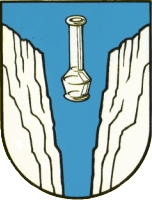 OPĆINA STARIGRADTrg Tome Marasovića 1Starigrad PaklenicaDOKUMENTACIJA ZA NADMETANJEza davanje koncesije za obavljanje komunalnedjelatnosti crpljenja, odvoza i zbrinjavanja fekalija iz septičkih, sabirnih i crnih jamaEV: K-1/20Starigrad Paklenica, veljača 2020 godine.S A D R Ž A J :Upute ponuditeljima za izradu ponudePonudbeni listObrasci izjavaPrijedlog ugovora1.  UPUTE PONUDITELJIMA ZA IZRADU PONUDE1. OPĆI PODACI:1.1. Podaci o davatelju koncesije:	Naziv:			Općina StarigradSjedište:	 		Trg Tome Marasovića 1, 23244 Starigrad PaklenicaOIB:			52749374195Telefon:                	023 369 387 Fax:                     	023 359 176Internetska adresa: 	www.opcina-starigrad.hrE-mail:               	info@opcina-starigrad.hrOdgovorna osoba:	Krste Ramić, općinski načelnik1.2. Kontakt s davateljem koncesije:Osoba za kontakt: 	Marin ČavićTelefon: 	023 369 387Telefax:	023 359 176E-mail: 	procelnik@opcina-starigrad.hr Komunikacija i svaka druga razmjena informacija između Davatelja koncesije i gospodarskih subjekata obavljat će se u pismenom obliku putem poštanske pošiljke, telefaksa, elektronički ili kombinacijom tih sredstava.1.3. Sukob interesa:Općina Starigrad u sukobu je interesa i ne smije sklapati ugovore o javnoj nabavi, sa slijedećim gospodarskim subjektima:FLIPPER d.o.o., Petra Zoranića 15, Starigrad Paklenica1.4. Procijenjena vrijednost koncesije: 1.000.000,00 kn za razdoblje od 5 godina 1.5. Naknada ta koncesiju:Godišnja naknada za koncesiju sastoji se od ponuđenog iznosa godišnje naknade koji ne može biti niža od 10.000,00 kuna.Ponuđena koncesijska naknada izražava se za cjelokupan predmet koncesije. U koncesijsku naknadu su uračunati svi troškovi i popusti.Iznos koncesijske naknade piše se brojkama i slovima. Iznos koncesijske naknade izražava se u kunama.1.6.Vrsta koncesije: Koncesija za javne usluge čija je procijenjena vrijednost manja od 5.000.000,00 EUR (bez PDV-a).1.7. Evidencijski broj: EV: K-1/20202. PODACI O PREDMETU KONCESIJE2.1.   Opis predmeta koncesije i broj koncesija:Predmet koncesije je dodjela koncesije za obavljanje komunalne djelatnosti crpljenja, odvoza i zbrinjavanja fekalija iz septičkih, sabirnih i crnih jama na području Općine Starigrad.Pod  koncesijom se podrazumijeva crpljenje i odvoz fekalija iz septičkih, sabirnih i crnih jama na području  Općine Starigrad, te njihovo zbrinjavanje na osiguranom zakonitom mjestu odlaganja.Za obavljanje predmetne djelatnosti dodijeliti će se 3 (tri) koncesije.2.2.  Opseg predmeta koncesije:Koncesijom se stječe pravo obavljanja javne usluge pražnjenja i odvoza otpadnih voda iz septičkih, sabirnih i crnih jama na području Općine Starigrad, što podrazumijeva obvezu pražnjenja i odvoza otpadnih voda iz septičkih, sabirnih i crnih jama uz pravo naplate izvršene usluge od korisnika2.3. Mjesto izvršenja koncesije: Područje Općine Starigrad2.4. Trajanje ugovora o koncesiji: Koncesija se daje na rok od 5 (pet) godina.  3. RAZLOZI ZA ISKLJUČENJE GOSPODARSKOG SUBJEKTA 3. Davatelj koncesije obvezan je isključiti ponuditelja iz postupka davanja koncesije:3.1 Nekažnjavanje Naručitelj će iz postupka davanja koncesije isključiti gospodarskog subjekta u bilo kojem trenutku tijekom postupka davanja koncesije ako utvrdi da:1. je gospodarski subjekt koji ima poslovni nastan u Republici Hrvatskoj ili osoba koja je član upravnog, upravljačkog ili nadzornog tijela ili ima ovlasti zastupanja, donošenja odluka ili nadzora toga gospodarskog subjekta i koja je državljanin Republike Hrvatske pravomoćnom presudom osuđena za:a) sudjelovanje u zločinačkoj organizaciji, na temelju– članka 328. (zločinačko udruženje) i članka 329. (počinjenje kaznenog djela u sastavu zločinačkog udruženja) Kaznenog zakona– članka 333. (udruživanje za počinjenje kaznenih djela), iz Kaznenog zakona (»Narodne novine«, br. 110/97., 27/98., 50/00., 129/00., 51/01., 111/03., 190/03., 105/04., 84/05., 71/06., 110/07., 152/08., 57/11., 77/11. i 143/12.)b) korupciju, na temelju– članka 252. (primanje mita u gospodarskom poslovanju), članka 253. (davanje mita u gospodarskom poslovanju), članka 254. (zlouporaba u postupku javne nabave), članka 291. (zlouporaba položaja i ovlasti), članka 292. (nezakonito pogodovanje), članka 293. (primanje mita), članka 294. (davanje mita), članka 295. (trgovanje utjecajem) i članka 296. (davanje mita za trgovanje utjecajem) Kaznenog zakona– članka 294.a (primanje mita u gospodarskom poslovanju), članka 294.b (davanje mita u gospodarskom poslovanju), članka 337. (zlouporaba položaja i ovlasti), članka 338. (zlouporaba obavljanja dužnosti državne vlasti), članka 343. (protuzakonito posredovanje), članka 347. (primanje mita) i članka 348. (davanje mita) iz Kaznenog zakona (»Narodne novine«, br. 110/97., 27/98., 50/00., 129/00., 51/01., 111/03., 190/03., 105/04., 84/05., 71/06., 110/07., 152/08., 57/11., 77/11. i 143/12.)c) prijevaru, na temelju– članka 236. (prijevara), članka 247. (prijevara u gospodarskom poslovanju), članka 256. (utaja poreza ili carine) i članka 258. (subvencijska prijevara) Kaznenog zakona– članka 224. (prijevara), članka 293. (prijevara u gospodarskom poslovanju) i članka 286. (utaja poreza i drugih davanja) iz Kaznenog zakona (»Narodne novine«, br. 110/97., 27/98., 50/00., 129/00., 51/01., 111/03., 190/03., 105/04., 84/05., 71/06., 110/07., 152/08., 57/11., 77/11. i 143/12.)d) terorizam ili kaznena djela povezana s terorističkim aktivnostima, na temelju– članka 97. (terorizam), članka 99. (javno poticanje na terorizam), članka 100. (novačenje za terorizam), članka 101. (obuka za terorizam) i članka 102. (terorističko udruženje) Kaznenog zakona– članka 169. (terorizam), članka 169.a (javno poticanje na terorizam) i članka 169.b (novačenje i obuka za terorizam) iz Kaznenog zakona (»Narodne novine«, br. 110/97., 27/98., 50/00., 129/00., 51/01., 111/03., 190/03., 105/04., 84/05., 71/06., 110/07., 152/08., 57/11., 77/11. i 143/12.)e) pranje novca ili financiranje terorizma, na temelju– članka 98. (financiranje terorizma) i članka 265. (pranje novca) Kaznenog zakona– članka 279. (pranje novca) iz Kaznenog zakona (»Narodne novine«, br. 110/97., 27/98., 50/00., 129/00., 51/01., 111/03., 190/03., 105/04., 84/05., 71/06., 110/07., 152/08., 57/11., 77/11. i 143/12.)f) dječji rad ili druge oblike trgovanja ljudima, na temelju– članka 106. (trgovanje ljudima) Kaznenog zakona– članka 175. (trgovanje ljudima i ropstvo) iz Kaznenog zakona (»Narodne novine«, br. 110/97., 27/98., 50/00., 129/00., 51/01., 111/03., 190/03., 105/04., 84/05., 71/06., 110/07., 152/08., 57/11., 77/11. i 143/12.), ili2. je gospodarski subjekt koji nema poslovni nastan u Republici Hrvatskoj ili osoba koja je član upravnog, upravljačkog ili nadzornog tijela ili ima ovlasti zastupanja, donošenja odluka ili nadzora toga gospodarskog subjekta i koja nije državljanin Republike Hrvatske pravomoćnom presudom osuđena za kaznena djela iz točke 1. podtočaka od a) do f) ovoga stavka i za odgovarajuća kaznena djela koja, prema nacionalnim propisima države poslovnog nastana gospodarskog subjekta, odnosno države čiji je osoba državljanin, obuhvaćaju razloge za isključenje iz članka 57. stavka 1. točaka od (a) do (f) Direktive 2014/24/EU.Dokumenti kojima gospodarski subjekt dokazuje da ne postoje okolnosti iz ove točke koje dovode do njegova isključenja te da su ispunjeni zahtjevi:Za potrebe utvrđivanja okolnosti iz ove točke gospodarski subjekt dužan je u ponudi dostaviti izjavu koju daje osoba ovlaštena za zastupanje gospodarskog subjekta za sebe i za gospodarski subjekt (prilog 1. dokumentacije) te se ista prilaže kao dokaz ili se ista izdaje na vlastitom obrascu a popunjena i potpisana mora sadržajno odgovarati tekstu navedenom u na obrascu priloga 1. ove Dokumentacije. Ako gospodarski subjekt ima poslovni nastan u Republici Hrvatskoj potpis na izjavi ovjerava kod javnog bilježnika. Ako gospodarski subjekt nema poslovni nastan U Republici Hrvatskoj izjavu ovjerava potpisom kod nadležne sudske ili upravne vlasti, javnog bilježnika ili strukovnog ili trgovinskog tijela u državi poslovnog nastana gospodarskog subjekta, odnosno državi čiji je osoba državljanin.3.2 Plaćene dospjele porezne obveze i obveze za mirovinsko i zdravstveno osiguranje  Naručitelj će iz postupka davanja koncesije isključiti gospodarskog subjekta ako utvrdi da gospodarski subjekt nije ispunio obveze plaćanja dospjelih poreznih obveza i obveza za mirovinsko i zdravstveno osiguranje:1. u Republici Hrvatskoj, ako gospodarski subjekt ima poslovni nastan u Republici Hrvatskoj,  ili2. u Republici Hrvatskoj ili u državi poslovnog nastana gospodarskog subjekta, ako gospodarski subjekt nema poslovni nastan u Republici Hrvatskoj.Iznimno, Naručitelj neće isključiti gospodarskog subjekta iz postupka davanja koncesije ako mu sukladno posebnom propisu plaćanje obveza nije dopušteno ili mu je odobrena odgoda plaćanja.Za potrebe utvrđivanja okolnosti iz ove točke gospodarski subjekt je dužan u ponudi dostaviti:potvrdu Porezne uprave ili drugog nadležnog tijela u državi poslovnog nastana gospodarskog subjekta kojom se dokazuje da ne postoje osnove za isključenje iz ove točke.Ako se u državi poslovnog nastana gospodarskog subjekta, odnosno državi čiji je osoba državljanin ne izdaju navedeni dokumenti ili ako ne obuhvaćaju sve okolnosti iz ove točke oni mogu biti zamijenjeni izjavom pod prisegom ili, ako izjava pod prisegom prema pravu dotične države ne postoji, izjavom davatelja s ovjerenim potpisom kod nadležne sudske ili upravne vlasti, javnog bilježnika ili strukovnog ili trgovinskog tijela u državi poslovnog nastana gospodarskog subjekta, odnosno državi čiji je osoba državljanin.U slučaju zajednice gospodarskih subjekata i/ili oslanjanja na sposobnost drugih gospodarskih subjekata i/ili sudjelovanja podugovaratelja postojanje razloga isključenja utvrđuje se pojedinačno za sve članove zajednice, za svakog gospodarskog subjekta na čiju se sposobnost oslanja i za svakog podugovaratelja.4.	UVJETI PRAVNE I POSLOVNE, TEHNIČKE  I STRUČNE SPOSOBNOSTI, TE FINANCIJSKE SPOSOBNOSTI TE DOKAZI I PODACI KOJIMA GOSPODARSKI SUBJEKT DOKAZUJE ISPUNJENJE TIH UVJETA Dokazi o sposobnosti obvezno se prilažu uz ponudu. Ponuditelji moraju dokazati pravnu i poslovnu sposobnost te minimalne razine tehničke i stručne sposobnosti kako slijedi:4.1. Pravna i poslovna sposobnost Ponuditelja (uvjeti pravne i poslovne sposobnosti te dokumenti kojima se dokazuje sposobnost)4.1.1. Ponuditelj mora dokazati svoj upis u sudski, obrtni, strukovni ili drugi odgovarajući registar države članice poslovnog nastana gospodarskog subjekta.Upis u registar dokazuje se odgovarajućim izvatkom. 4.2.  Tehnička i stručna sposobnost PonuditeljaPonuditelj  dokazuje  tehničku i stručnu sposobnost sljedećim dokazima:4.2.1. Izjavu o raspolaganju opremom potrebnom za obavljanje djelatnosti koja je predmet koncesije, minimalno jedna cisterna zapremine minimalno 8 m³.4.2.2. Dokaz o osiguranom zakonitom odlaganju otpada iz septičkih, sabirnih i crnih jama izdan od strane tvrtke koja je ovlaštena i koja raspolaže mogućnošću zakonitog deponiranja i zbrinjavanja  otpada iz septičkih, sabirnih i crnih jama.Obrazloženje uvjeta tehničke i stručne sposobnosti (4.2.1. i 4.2.2.):Uvjet tehničke i stručne sposobnosti traži se kako bi gospodarski subjekt dokazao da ima stečenog iskustva s izvršenjem usluge koja je ista ili slična predmetu nabave, da ima na raspolaganju tehničku opremu potrebnu za izvršenje ugovora, te da je osigurao zakonito odlaganje otpada, što znači da Naručitelj može očekivati valjano ispunjenje ugovornih obveza.Za dokazivanje tehničke i stručne sposobnosti gospodarski subjekt može se osloniti na sposobnost drugih subjekata, bez obzira na pravnu prirodu njihova međusobna odnosa. U tom slučaju gospodarski subjekt mora dokazati javnom naručitelju da će imati na raspolaganju potrebne resurse za izvršenje ugovora, primjerice prihvaćanjem obveze drugih subjekata da će te resurse staviti na raspolaganje gospodarskom subjektu.Pod istim uvjetima, zajednica gospodarskih subjekata može se osloniti na sposobnost članova zajednice ili drugih subjekata.U slučaju zajednice gospodarskih subjekata i/ili oslanjanja na sposobnost drugih gospodarskih subjekata i/ili sudjelovanja podugovaratelja postojanje sposobnosti iz točke 4.1.1. utvrđuje se pojedinačno za sve članove zajednice, za svakog gospodarskog subjekta na čiju se sposobnost oslanja i za svakog podugovaratelja, dok se ostali uvjeti sposobnosti iz toč. 4. dokazuju zajednički.U slučaju postojanja sumnje u istinitost podataka iz točke 3. i 4. dostavljenih od strane gospodarskog subjekta Naručitelj može dostavljene podatke provjeriti kod izdavatelja dokumenta, nadležnog tijela ili treće strane koja ima saznanja o relevatnim činjenicama.4.3. Financijska sposobnostPonuditelj mora dostaviti dokaz o solventnosti (BON-2, SOL-2 ili sl.) koji se odnosi na glavni račun ponuditelja kojim ponuditelj dokazuje solventnost gospodarskog subjekta. Ponuditelj mora dokazati da mu račun nije bio u blokadi više od 30 dana u prethodnih šest mjeseci računajući od dana početka postupka davanja koncesije.5.  PRAVILA DOSTAVLJANJA DOKUMENATA  I  PROVJERA PONUDITELJASvi dokazi i dokumenti koji se prilažu u ponudi, a navedeni su u točki 3. i točki 4. ove dokumentacije mogu se dostaviti u neovjerenoj preslici. Neovjerenom preslikom smatra se i neovjereni ispis elektroničke isprave. Davatelj koncesije može prije utvrđivanja prijedloga odluke o davanju koncesije od odabranog ponuditelja zatražiti dostavu izvornika ili ovjerenih preslika tih dokumenata.6.	ODREDBE O PONUDI6.1. Sadržaj ponudePonuda mora sadržavati slijedeće dokumente:Popunjen ponudbeni listJamstvo za ozbiljnost ponudeDokumente kojima Ponuditelj dokazuje da ne postoje obvezni razlozi isključenja sukladno točki 3. ove Dokumentacije za nadmetanje (Izjava o nekažnjavanju – na obrascu iz Priloga 2, potvrda Porezne uprave o nepostojanju duga),Tražene dokaze sposobnosti iz točke 4. (izvadak iz odgovarajućeg registra, izjava o raspolaganju odgovarajućom opremom, dokaz o osiguranom zakonitom mjestu odlaganja, dokaz o solventnosti (BON-2, SOL-2 ili sl.))Ostale izjave zahtijevane u dokumentaciji (izjava o dostavi jamstva za ozbiljnost ponude)Potpisan prijedlog ugovora o koncesijiSadržaj ponude s popisom dokumenata i ostalih priloga ponude6.2. Način izrade ponudePri izradi ponude Ponuditelj se mora pridržavati zahtjeva i uvjeta iz ove Dokumentacije za nadmetanje. Pri izradi ponude Ponuditelj ne smije mijenjati i nadopunjavati tekst Dokumentacije za nadmetanje. U roku za dostavu ponude Ponuditelj može izmijeniti svoju ponudu, nadopuniti je ili od nje odustati. Ponuda se izrađuje u jednom izvornom primjerku,  u papirnatom obliku na način da čini cjelinu. Ako zbog opsega ili drugih objektivnih okolnosti ponuda ne može biti izrađena na način da čini cjelinu, onda se izrađuje u dva ili više dijelova. Ponuda se uvezuje na način da se onemogući naknadno vađenje ili umetanje listova, i to jamstvenikom – vrpcom čija su oba kraja na posljednjoj strani pričvršćena naljepnicom sa utisnutim žigom Ponuditelja. Ako je ponuda izrađena u dva ili više dijelova, svaki dio se uvezuje na način da se onemogući naknadno vađenje ili umetanje listova. Dijelove ponude kao što su katalozi i sl. koji ne mogu biti uvezani Ponuditelj obilježava nazivom i navodi u sadržaju ponude kao dio ponude.Jamstvo za ozbiljnost ponude nije dozvoljeno bušiti, već se uvezuje u ponudu tako da se isto stavlja u plastičnu foliju koja se na vrhu zatvori na način da se onemogući vađenje, a plastična folija se zajedno s ostalim dokazima uvezuje u ponudu.Ako je ponuda izrađena od više dijelova Ponuditelj mora u sadržaju ponude navesti od koliko se dijelova ponuda sastoji.Stranice ponude se označavaju brojem stranice kroz ukupan broj stranica ponude ili ukupan broj stranica ponude kroz redni broj stranice. Ponuda se počinje numerirati od prve početne stranice.Kada je ponuda izrađena od više dijelova, stranice se označavaju na način da svaki slijedeći dio započinje rednim brojem koji se nastavlja na redni broj stranice kojim završava prethodni dio. Ako je dio ponude izvorno numeriran (primjerice katalozi), Ponuditelj ne mora taj dio ponude ponovno numerirati.Ponuda se piše neizbrisivom tintom. Ispravci u ponudi moraju biti izrađeni na način da su vidljivi. Ispravci moraju uz navod datuma ispravka biti potvrđeni potpisom Ponuditelja.7.	OSTALE UPUTE O PONUDI7.1. Način dostave ponudePonuda se u zatvorenoj omotnici dostavlja na adresu Davatelja koncesije.Na omotnici ponude mora biti naznačeno: OPĆINASTARIGRADTrg Tome Marasovića 123244 Starigrad PaklenicaI u donjem desnom kutu omotnice treba biti naznaka:„NE OTVARAJ – PONUDA ZA KONCESIJU“EV: K-1/20 – Koncesija za obavljanje komunalne djelatnosti crpljenja, odvoza i zbrinjavanja fekalija iz septičkih, sabirnih i crnih jamaNa omotnici treba navesti potpuni naziv i adresu ponuditelja radi evidencije prispjelih ponuda ili u slučaju da je ponuda zakašnjela kako bi se mogla neotvorena vratit ponuditelju.Ako omotnica nije zatvorena, zapečaćena i označena kako je navedeno, Naručitelj se snosi nikakvu odgovornost ako se ponuda prerano otvori.7.2. Izmjena i/ili dopuna ponude i odustajanje od ponudePonuditelj može do isteka roka za dostavu ponuda dostaviti izmjenu i/ili dopunu ponude. Izmjena i/ili dopuna ponude dostavlja se na isti način kao i osnovna ponuda s obveznom naznakom da se radi o izmjeni i/ili dopuni ponude.Nakon proteka roka za dostavu ponuda se ne smije mijenjati.Ponuditelj može do isteka roka za dostavu ponude pisanom izjavom odustati od svoje dostavljene ponude. Pisana izjava se dostavlja na isti način kao i ponuda s obveznom naznakom da se radi o odustajanju od ponude. U tom slučaju neotvorena ponuda se vraća Ponuditelju.7.3. Dopustivost dostave ponuda elektroničkim putem Nije dozvoljeno dostavljanje ponuda elektroničkim putem.7.4. Način određivanja cijene usluge koja je predmet koncesije U cijenu usluge bez poreza na dodanu vrijednost moraju biti uračunati svi troškovi, davanja  i popusti.Cijena usluge izražava se u kunama, sa uključenim PDV-om.7.5. Kriterij za odabir najpovoljnije ponudeEkonomski najpovoljnija ponuda s najvećim brojem bodova utvrđenim prema kriterijima:- najniža ponuđena cijena usluge za krajnje korisnike – 90 % u bodovanju ponuda i- najviša ponuđena cijena koncesijske naknade - 10 % u bodovanju ponuda.NAČIN VREDNOVANJA PONUDE – BODOVANJE:Ponude se vrednuju – boduju prema formuli:UBB= PCU + PKNpri čemu je:     UBB - ukupan broj dodijeljenih bodovaPCU - bodovana ponuđena cijena uslugePKN - bodovana ponuđena koncesijska naknadaBodovana ponuđena cijena usluge određuje se prema formuli:PCU= (100 x CUmin) x 0,90  ;                      CUponpri čemu je:CUmin - najniža ponuđena cijena uslugeCUpon - ponuđena cijena uslugeBodovana ponuđena cijena naknade za koncesiju određuje se prema formuli:PKN = (100 x  - KNpon) x 0,10                          KNmaxpri čemu je:KNpon  - ponuđeni iznos naknade za koncesijuKNmax - najviši ponuđeni iznos naknade za koncesijuU slučaju da su dvije ili više valjanih ponuda jednako rangirane prema kriteriju odabira, davatelj odabrati ponudu koja je ranije zaprimljena7.6. Jezik i pismo Ponuda se izrađuje na hrvatskom jeziku i latiničnom pismu. Ukoliko je izvorni dokaz u ponudi na stranom jeziku, uz njega je potrebno priložiti i prijevod ovlaštenog prevoditelja na hrvatski jezik.7.7. Rok valjanosti ponudeRok valjanosti ponude mora biti najmanje 180 dana od krajnjeg roka za dostavu ponuda. Davatelj koncesije može zatražiti od Ponuditelja primjereno produženje roka valjanosti ponude sukladno članku . 7. Zakona o koncesijama.7.8. Ostale napomenePonuditelj je obvezan u ponudi dostaviti  ispunjenu i potpisanu Izjavu o jamstvu za uredno ispunjenje ugovora.8. OSTALE ODREDBE8.1. Zajednica ponuditelja Zajednica ponuditelja je udruženje više gospodarskih subjekata koje je pravodobno dostavilo zajedničku ponudu. Davatelj koncesije smije poslije odabira od Zajednice ponuditelja zahtijevati određeni pravni oblik u mjeri  u kojoj je to potrebno za zadovoljavajuće izvršenje ugovora. Odgovornost Ponuditelja iz zajedničke ponude je solidarna.U slučaju Zajednice ponuditelja  uz Ponudbeni list popunjava se Dodatak I. ponudbenom listu ove Dokumentacije za nadmetanje. Ukoliko ponudu podnosi Zajednica ponuditelja, svaki član Zajednice obvezan je u ponudi dostaviti dokaze i dokumente tražene u točkama 3.1., 3.2. i 4.1.1. Dokumentacije za nadmetanje. Članovi Zajednice ponuditelja zajednički dokazuju ostale dokaze sposobnosti iz Dokumentacije za nadmetanje. 8.2. Jamstvo za ozbiljnost ponude Jamstvo za ozbiljnost iznosi 10.000,00 kuna koje mora biti u obliku Bjanko zadužnice potvrđene (solemnizirane) od javnog bilježnika.Bez obzira koje je sredstvo jamstva za ozbiljnost ponude Davatelj koncesije odredio, Ponuditelj može dati novčani polog u traženom iznosu uplatom na IBAN Davatelja koncesije HR9424070001841600009, model: HR 24 s pozivom na broj 7706-OIB, s naznakom "Jamstvo za ozbiljnost ponude u postupku davanja koncesije EV: K-1/2020". Kao dokaz o izvršenoj uplati u ponudi se dostavlja izvadak sa računa Ponuditelja ili izvršeni nalog za plaćanje. Ako istekne rok valjanosti ponude ili jamstva za ozbiljnost ponude, Davatelj koncesije će tražiti njihovo produženje. U tu svrhu Ponuditelju se daje primjereni rok.Davatelj koncesije obvezan je vratiti Ponuditeljima jamstvo za ozbiljnost ponude neposredno nakon završetka postupka davanja koncesije, a presliku jamstva pohraniti sukladno s člankom 18.  Zakona o koncesijama.Ponuditelji dostavljaju jamstvo za ozbiljnost ponude za slučajeve:	a. odustajanje Ponuditelja od svoje ponude u roku njezine valjanosti,b. dostavljanje neistinitih podataka i dokaza traženih ovom dokumentacijom,c. nedostavljanje izvornika ili ovjerenih preslika na traženje Davatelja koncesije,	d. odbijanje potpisivanja ugovora koncesiji 	e. nedostavljanje jamstva za uredno ispunjenje ugovora o koncesiji.Kao jamstvo za ozbiljnost ponude dostavlja se bjanko zadužnica potrvđena (solemnizirana ) od javnog bilježnika na iznos od 10.000,00 kn. Jamstvo za ozbiljnost ponude dostavlja se uvezano u ponudi, vodeći računa da bude uloženo u posebnu plastičnu foliju a sve prema uputama iz točke 6.2. ove Dokumentacije.Davatelj koncesije će odbiti ponudu Ponuditelja koji nije dostavio jamstvo za ozbiljnost ponude, odnosno ako dostavljeno jamstvo nije valjano. Jamstvo za ozbiljnost ponude vraća se Ponuditelju sukladno članku 18. stavak 6. Zakona o koncesijama.8.3. Jamstvo za uredno ispunjenje ugovora o koncesijiJamstvo za uredno ispunjenje ugovora bit će u obliku bjanko zadužnice potvrđene (solemnizirane) od javnog bilježnika na iznos od 10.000,00 kn. Ponuditelj čija je ponuda odabrana u obvezi je u roku od osam dana od dana  potpisivanja ugovora o koncesiji dostaviti davatelju koncesije jamstvo za uredno ispunjenje ugovora o koncesiji.8.4. Datum, vrijeme, mjesto dostave ponuda i javnog otvaranja Krajnji rok za dostavu ponuda je:13. ožujka 2020. godine do  10:00 satiJavno otvaranje ponuda izvršiti će se u sjedištu Davatelja koncesije, u općinskoj vijećnici, na adresi Trg Tome Marasovića 1, 23244 Starigrad Paklenica, dana 13. ožujka  2020. godine u 10:00 sati.Javnom otvaranju ponuda smiju prisustvovati ovlašteni predstavnici Ponuditelja i druge ovlaštene osobe. Pravo aktivnog sudjelovanja na javnom otvaranju ponuda imaju samo ovlašteni predstavnici ponuditelja i stručno povjerenstvo za davanje koncesije.Smatrat će se da su u propisanom roku dostavljene ponude koje do roka navedenog u ovoj točki budu zaprimljene na urudžbeni zapisnik Davatelja koncesije. Svaka ponuda zaprimljena nakon krajnjeg roka za dostavu ponuda evidentira se kod Davatelja koncesije kao zakašnjelo pristigla ponuda te se neotvorena vraća pošiljatelju bez odgode. Ponude će se otvarati prema redoslijedu zaprimanja. Davatelj koncesije će o postupku javnog otvaranja ponuda sačiniti Zapisnik o javnom otvaranju ponuda sukladno članku 23. Zakona o koncesijama. Zapisnik će odmah po završetku postupka otvaranja ponuda biti stavljen na uvid, provjeru sadržaja i potpis nazočnim ovlaštenim predstavnicima Ponuditelja. Zapisnik će potpisati i nazočni članovi stručnog povjerenstva za davanje koncesije te će se preslika zapisnika uručiti svim nazočnim ovlaštenim predstavnicima Ponuditelja, a ostalim Ponuditeljima dostavit će se na njihov pisani zahtjev.8.5. Rok za donošenje odluke    Davatelj koncesije će nakon postupka pregleda i ocjene ponuda donijeti odluku o davanju koncesije, odnosno odluku o poništenju, a svoju će odluku, zajedno s preslikom zapisnika o pregledu i ocjeni ponuda, dostaviti svim Ponuditeljima na dokaziv način (dostavnica, povratnica, telefaks, e mail s ponudbenog lista i sl.). Krajnji rok za donošenje odluke o odabiru ili poništenju je 90 dana od isteka roka za dostavu ponuda.Rok mirovanja iznosi 15 dana od dana dostave odluke o davanju koncesije. Početak roka mirovanja računa se od prvoga sljedećeg dana nakon dana dostave odluke o odabiru.8.6. Uvjeti za sklapanje ugovoraUgovor će se sklopiti u skladu s ponudom i Dokumentacijom za nadmetanje. Ugovor će se sklopiti  u roku od 30 dana nakon što odluka o davanju koncesije postane izvršna.Na ugovor o koncesiji primjenjuje se pravo Republike Hrvatske.8.7. Naknada za koncesijuNajniži iznos ponuđene godišnje naknade za koncesiju ne može biti niži od 10.000,00 kuna. Godišnja naknada za koncesiju je nepromjenjiva tijekom trajanja ugovora o koncesiji. Koncesijsku naknadu za prvu godinu koncesije koncesionar je dužan platit najkasnije u roku od 30 dana od dana potpisa ugovora o koncesiji, dok je za sljedeće godine naknadu dužan plaćati najkasnije do 30. travnja za tekuću godinu.8.8. Naziv i adresa žalbenog tijela te podatak o roku za izjavljivanje žalbe na dokumentaciju za nadmetanjeŽalba se izjavljuje Državnoj komisiji za kontrolu postupaka javne nabave, Koturaška cesta 43/IV, 10000 Zagreb. Istodobno s dostavljanjem žalbe Državnoj komisiji, žalitelj je obvezan primjerak žalbe dostaviti i naručitelju na dokaziv način. Žalba se izjavljuje u roku 10 (deset) dana, i to od dana:1. objave obavijesti o namjeri davanja koncesije u odnosu na sadržaj obavijesti o namjeri davanja koncesije i dokumentacije za nadmetanje, te dodatne dokumentacije ako postoji,2. objave izmjene obavijesti o namjeri davanja koncesije u odnosu na sadržaj izmjene dokumentacije,3. otvaranja ponuda u odnosu na propuštanje Davatelja koncesije da odgovori na pravodobno dostavljen zahtjev za objašnjenjem ili izmjenom vezanom za dokumentaciju za nadmetanje te na postupak otvaranja ponuda,4. primitka odluke odavanju koncesije ili odluke o poništenju u odnosu na postupak pregleda, ocjene i odabira ponuda odnosno razloge poništenja.Žalitelj koji je propustio izjaviti žalbu u određenoj fazi otvorenog postupka davanja koncesije nema pravo na žalbu u kasnijoj fazi postupka za prethodnu fazu.8.9. Dopune, izmjene ili ispravci dokumentacije za nadmetanjeAko su za vrijeme roka za dostavu ponuda potrebne dopune, izmjene ili ispravci Dokumentacije za nadmetanje, ona se dopunjava, mijenja ili ispravlja, a rok za dostavu ponuda po potrebi se odgovarajuće produljuje.Davatelj koncesije obvezan je osigurati dostupnost promjena iz prethodnog stavka svim gospodarskim subjektima koji imaju interes za sudjelovanjem u postupku davanja koncesije, na isti način kao i dokumentaciju za nadmetanje.8.10. Pregled i ocjena ponudaNakon javnog otvaranja ponuda stručno povjerenstvo pregledava i ocjenjuje ponude na temelju uvjeta i kriterija iz dokumentacije za nadmetanje.Pregled i ocjena ponuda tajni su do donošenja odluke davanju koncesije, odnosno odluke o poništenju postupka davanja koncesije.O pregledu i ocjeni ponuda sastavlja se zapisnik. Ponuditelji imaju pravo uvida u zapisnik, te dobiti presliku istog bez naknade.Davatelj koncesije odbit će rješenjem nevaljane ponude.U postupku pregleda i ocjene ponuda Davatelj koncesije može pozvati Ponuditelje da sukladno članku . 7. Zakona o koncesijama u primjerenom roku koji ne može biti kraći od pet niti duži od deset dana od dana dostave ponude zaključkom pozvati ponuditelja da pisano pojasne ili dopune ponudu koju su predali. Pojašnjenje ili dopuna može se odnositi samo na nejasnoće, manje nedostatke ili pogreške koji su uklonjivi. Pojašnjenje ili dopuna ne smiju imati za posljedicu naknadnu zamjenu ili dostavu traženih dokumenata, nego samo dopunu već dostavljenih dokumenata. 8.11. Uvid u ponudeNakon dostave odluke o davanju koncesije ili odluke o poništenju do isteka roka za izjavljivanje žalbe, Davatelj koncesije će na zahtjev Ponuditelja omogućiti uvid u bilo koju ponudu uključujući i naknadno dostavljene dokumente te pojašnjenja i upotpunjenja. PRILOG IPONUDBENI LISTBroj ponude:  	Datum ponude:  	Naručitelj:	Općina Starigrad, Trg Tome Marasovića 1, 23244 Starigrad PaklenicaOIB: 52749374195Predmet koncesije: Obavljanje komunalne djelatnosti crpljenja, odvoza i zbrinjavanja fekalija iz septičkih, sabirnih i crnih jama (EV: K-1/20)PONUDAza koncesiju za obavljanje komunalne djelatnosti crpljenja, odvoza i zbrinjavanja fekalija iz septičkih, sabirnih i crnih jamaRok valjanosti ponude: 180 dana od isteka roka za dostavu ponudeU______________________dana___________2020. god. ZA PONUDITELJA:M.P. ____________________________________________(ime, prezime, funkcija i potpis ovlaštene osobe)Dodatak I Ponudbenom listu4PODACI O ČLANOVIMA ZAJEDNICE PONUDITELJA(priložiti samo u slučaju zajedničke ponude)1)ZA ČLANA ZAJEDNICE PONUDITELJA:M.P.	 	(ime, prezime, funkcija i potpis ovlaštene osobe)2)ZA ČLANA ZAJEDNICE PONUDITELJA:M.P.  	(ime, prezime, funkcija i potpis ovlaštene osobe)Dodatak II Ponudbenom listu7PODACI O PODIZVODITELJIMA(priložiti samo u slučaju ako se dio ugovora o javnoj nabavi ustupa podizvoditeljima)1)7 Ponudi se može priložiti više obrazaca, ovisno o broju podizvoditelja.8 Ili nacionalni identifikacijski broj prema zemlji sjedišta gospodarskog subjekta, ako je primjenjivo.9 Ili nacionalni identifikacijski broj prema zemlji sjedišta gospodarskog subjekta, ako je primjenjivo.PRILOG IITemeljem članka 251. Zakona o javnoj nabavi („Narodne novine“, br.:120/16), dajem:I Z J A V Ukojom ___________________________________ iz ______________________________________		(ime i prezime)						(adresa stanovanja)broj osobne iskaznice_________________ izdane od ______________________________________kao po zakonu ovlaštena osoba za zastupanje pravne osobe gospodarskog subjekta._________________________________________________________________________________(adresa stanovanja)pod materijalno i kaznenom odgovornošću izjavljujem za sebe i za gospodarski subjekt, da protiv mene osobno niti protiv gospodarskog subjekta kojeg zastupam nije izrečena pravomoćna osuđujuća presuda za jedno ili više kaznenih djela:a) sudjelovanje u zločinačkoj organizaciji, na temelju- članka 328. (zločinačko udruženje) i članka 329. (počinjenje kaznenog djela u sastavu zločinačkog udruženja) Kaznenog zakona (»Narodne novine«, br. 125/11., 144/12., 56/15. i 61/15.)- članka 333. (udruživanje za počinjenje kaznenih djela), iz Kaznenog zakona (»Narodne novine«, br. 110/97., 27/98., 50/00., 129/00., 51/01., 111/03., 190/03., 105/04., 84/05., 71/06., 110/07., 152/08., 57/11., 77/11. i 143/12.)b) korupciju, na temelju- članka 252. (primanje mita u gospodarskom poslovanju), članka 253. (davanje mita u gospodarskom poslovanju), članka 254. (zlouporaba u postupku javne nabave), članka 291. (zlouporaba položaja i ovlasti), članka 292. (nezakonito pogodovanje), članka 293. (primanje mita), članka 294. (davanje mita), članka 295. (trgovanje utjecajem) i članka 296. (davanje mita za trgovanje utjecajem) Kaznenog zakona (»Narodne novine«, br. 125/11., 144/12., 56/15. i 61/15.)- članka 294.a (primanje mita u gospodarskom poslovanju), članka 294.b (davanje mita u gospodarskom poslovanju), članka 337. (zlouporaba položaja i ovlasti), članka 338. (zlouporaba obavljanja dužnosti državne vlasti), članka 343. (protuzakonito posredovanje), članka 347. (primanje mita) i članka 348. (davanje mita) iz Kaznenog zakona (»Narodne novine«, br. 110/97., 27/98., 50/00., 129/00., 51/01., 111/03., 190/03., 105/04., 84/05., 71/06., 110/07., 152/08., 57/11., 77/11. i 143/12.)c) prijevaru, na temelju- članka 236. (prijevara), članka 247. (prijevara u gospodarskom poslovanju), članka 256. (utaja poreza ili carine) i članka 258. (subvencijska prijevara) Kaznenog zakona (»Narodne novine«, br. 125/11., 144/12., 56/15. i 61/15.)- članka 224. (prijevara), članka 293. (prijevara u gospodarskom poslovanju) i članka 286. (utaja poreza i drugih davanja) iz Kaznenog zakona (»Narodne novine«, br. 110/97., 27/98., 50/00., 129/00., 51/01., 111/03., 190/03., 105/04., 84/05., 71/06., 110/07., 152/08., 57/11., 77/11. i 143/12.)d) terorizam ili kaznena djela povezana s terorističkim aktivnostima, na temelju- članka 97. (terorizam), članka 99. (javno poticanje na terorizam), članka 100. (novačenje za terorizam), članka 101. (obuka za terorizam) i članka 102. (terorističko udruženje) Kaznenog zakona (»Narodne novine«, br. 125/11., 144/12., 56/15. i 61/15.).- članka 169. (terorizam), članka 169.a (javno poticanje na terorizam) i članka 169.b (novačenje i obuka za terorizam) iz Kaznenog zakona (»Narodne novine«, br. 110/97., 27/98., 50/00., 129/00., 51/01., 111/03., 190/03., 105/04., 84/05., 71/06., 110/07., 152/08., 57/11., 77/11. i 143/12.)e) pranje novca ili financiranje terorizma, na temelju- članka 98. (financiranje terorizma) i članka 265. (pranje novca) Kaznenog zakona (»Narodne novine«, br. 125/11., 144/12., 56/15. i 61/15.)- članka 279. (pranje novca) iz Kaznenog zakona (»Narodne novine«, br. 110/97., 27/98., 50/00., 129/00., 51/01., 111/03., 190/03., 105/04., 84/05., 71/06., 110/07., 152/08., 57/11., 77/11. i 143/12.)f) dječji rad ili druge oblike trgovanja ljudima, na temelju- članka 106. (trgovanje ljudima) Kaznenog zakona (»Narodne novine«, br. 125/11., 144/12., 56/15. i 61/15.)- članka 175. (trgovanje ljudima i ropstvo) iz Kaznenog zakona (»Narodne novine«, br. 110/97., 27/98., 50/00., 129/00., 51/01., 111/03., 190/03., 105/04., 84/05., 71/06., 110/07., 152/08., 57/11., 77/11. i 143/12.)U _________________, ____________ godine.M.P ____________________________________________						(Ime, prezime, funkcija i potpis ovlaštene osobe)Napomena: Ova izjava se ovjerava kod javnog bilježnikaPRILOG IIIIZJAVA O DOSTAVI JAMSTVA ZA UREDNO ISPUNJENJE JAMSTVAPONUDITELJNaziv: ___________________________________________Adresa: ___________________________________________OIB: ______________________________________________Osoba ovlaštena za zastupanje gospodarskog subjekta daje sljedeću IZJAVUJa  _______________________________________________________________________________(ime i prezime, OIB i datum rođenja ovlaštene osobe)odgovorno izjavljujem da će Ponuditelj _________________________________________________________________________________(Naziv i sjedište gospodarskog subjekta)Ukoliko naša ponuda bude prihvaćena kao najpovoljnija, prije sklapanja Ugovora o koncesiji dostaviti jamstvo za uredno ispunjenje ugovora u obliku Bjanko zadužnice na iznos od 10.000,00 kuna potvrđenu (solemniziranu) od javnog bilježnika  __________________________			M.P. ________________________________	(Mjesto i datum)						(ime i prezime ovlaštene osobe)								_________________________________								(Vlastoručni potpis ovlaštene osobe)(ovjerava samo ponuditelj, ovjera javnog bilježnika nije potrebna)PRILOG IVNACRT UGOVORA O KONCESIJIREPUBLIKA HRVATSKA, ZADARSKA ŽUPANIJA, OPĆINA STARIGRAD, Trg Tome Marasovića 1, 23244 Starigrad Paklenica, OIB: 52749374195, zastupan po Općinskom načelniku Krsti Ramić, (u daljnjem tekstu: Davatelj koncesije)i 	  iz  	 Koncesionar),  zaključili su(OIB:  	)  ( u daljnjem tekstu:U G  O V  O Ro koncesiji za obavljanje komunalne djelatnosti crpljenja, odvoza i zbrinjavanja fekalija iz septičkih, sabirnih i crnih jamaI.   UVODNI DIOČlanak 1.Ugovorne strane suglasno utvrđuju da se, temeljem Odluke Općinskog vijeća Općine Starigrad, KLASA:  	,   URBROJ:    	od   	2020. godine, o davanju koncesije za obavljanje komunalne djelatnosti crpljenja, odvoza i zbrinjavanja fekalija iz septičkih, sabirnih i crnihjama	dodjeljuje 		iz 	______________________.Ovim ugovorom ugovorne strane ureduju način obavljanja djelatnosti i međusobne odnose u svezi koncesije iz stavke 1. ove točke i to:a)   djelatnost za koju se koncesija dodjeljuje, b)   vrijeme na koje se koncesija dodjeljuje,c)   visina i način plaćanja naknade za koncesiju, d)   cijena i način naplate za pruženu uslugu,e)   prava i obveze davatelja koncesije, f)	prava i obveze koncesionara,g)   jamstva korisnika koncesije h)   uvjeti otkaza ugovora, ii)	ugovorne kazne.NAČIN                            OBAVLJANJA  DJELATNOSTI   I  MEÐUSOBNI  ODNOSIa) Djelatnost za koju se koncesija dodjeljujeČlanak 2.Koncesija se dodjeljuje radi obavljanje komunalne djelatnosti crpljenja, odvoza i zbrinjavanja fekalija iz septičkih, sabirnih i crnih jama sa područja Općine Starigrad na osiguranom mjestu zbrinjavanja.b) Vrijeme na koje se koncesija dodjeljujeČlanak 3.Koncesija se dodjeljuje na vrijeme od 5 godina.   c) visina i način plaćanja naknade za koncesijuČlanak 4.Davatelj koncesije dodjeljuje koncesiju uz naknadu u iznosu od ___________________kuna sa PDV – om godišnje (slovima:_________________________________, koji iznos će korisnik koncesije uplatiti davatelju na žiro-račun davatelja broj: HR9424070001841600009 Proračun Općine Starigrad, model HR68,  s pozivom na broj ___-OIB-_________________________, do 30. travnja za tekuću godinu, dok će se naknada za 2020.g. uplatiti u roku od 30 dana od potpisa ugovora, a sve sukladno dostavljenim uputama za uplatu Davatelja koncesije.d) cijena i način naplate za pruženu usluguOvim ugovorom korisnik se obvezuje da će cijena za pruženu predmetnu uslugu, koju plaća korisnik usluge iznositi max. _____ kuna po m3 (s PDV-om).Korisnik koncesije se još obvezuje od davatelja koncesije zatražiti prethodnu suglasnost za svaku promjenu cijene sukladno pozitivnim propisima RH-a.Za pruženu uslugu iz stavka 1. ove točke ispostavlja se račun korisniku usluge.e) prava i obveze davatelja koncesijeČlanak 6.Pravo davatelja koncesije je da od koncesionara zahtijeva obavljanje djelatnosti sukladno odredbama ovog ugovora, sukladno propisima i pravilima struke, a posebno poduzimanje odgovarajućih mjera za zaštitu okoliša na mjestu crpljenja i u prijevozu fekalija, te zbrinjavanju fekalija na način da izlijeva fekalije isključivo na mjesto koje je za to određeno i odgovarajuće uređeno. Davatelj koncesije ima pravo uvida u način obavljanja djelatnosti i u tom smislu tražiti odgovarajuća izvješća od koncesionara. f) prava i obveze koncesionara       Članak 7.Koncesionar ima pravo da neometano obavlja djelatnosti te da od davatelja koncesije zahtjeva izvršenje obveze iz ovog ugovora, a od korisnika usluge da zahtijeva naplatu usluge sukladno ovom ugovoru. Obveza koncesionara je da djelatnost obavlja po odredbama ovog ugovora i pravilima struke, uz stalno poduzimanje odgovarajućih mjera zaštite okoliša.g) jamstva koncesionara                                                          Članak 8.Koncesionar je dužan u roku 8 dana od sklapanja ugovora priložiti jamstvo u obliku bjanko zadužnice na iznos od 10.000,00 kuna, sukladno Pravilniku o obliku i sadržaju bjanko zadužnice („Narodne novine“ br. 82/2017), a radi osiguranja naplate naknade za koncesiju te naknade štete koja može nastati zbog neispunjenja obveze iz ugovora o koncesiji.h) uvjeti otkaza ugovora Ugovor o koncesiji prestaje važiti istekom ugovorenog roka iz članka 3. ovog Ugovora, prestankom pravne osobe koncesionara, jednostranim raskidom ugovora o koncesiji od strane davatelja koncesije ukoliko to zahtijeva javni interes, sporazumnim raskidom stranaka, pravomoćnošću sudske odluke kojom se ugovor o koncesiji utvrđuje ništetnim ili se poništava te u drugim slučajevima propisanim posebnim zakonom.		-  Davatelj koncesije može jednostrano raskinuti Ugovor o koncesiji ako:		- Koncesionar neuredno plaća naknadu za koncesiju		- Koncesionar ne obavlja djelatnost u skladu s odredbama ovog Ugovora i standardimaobavljanja djelatnosti te ako obavljene usluge naplaćuje u iznosu višem od iznosa utvrđenim cjenikom ili za uslugu ne izda račun,- Jer je koncesionar dao netočne podatke odlučujuće pri ocjeni njegove sposobnosti prilikom odabira ponuditelja za davanje koncesije,- Koncesionar svojom krivnjom ne započne s izvršavanjem Ugovora o koncesiji u ugovorenom roku, - Koncesionar obavlja druge radnje koje su u suprotnosti s ovim Ugovorom ili propušta obaviti dužne radnje, i- U drugim slučajevima u skladu s odredbama ovog Ugovora i općim propisima obveznog prava.Prije jednostranog raskida Ugovora, davatelj koncesije mora prethodno pisanim putem upozoriti koncesionara o svojoj namjeri da jednostrano raskine ugovor te mu odrediti primjereni rok za otklanjanje razloga za raskid ugovora o koncesiji i za izjašnjavanje o tim razlozima. Ukoliko koncesionar ne otkloni razloge za raskid ugovora o koncesiji u ostavljenom primjerenom roku koji mu odredi davatelj koncesije, davatelj koncesije raskinut će ovaj Ugovor.Koncesionar može ovaj Ugovor otkazati u svakom trenutku, uz obvezni otkazni rok od 60 dana od dana kada je otkaz zaprimljen u pisarnici davatelja koncesije, a posebno u slučaju:nastupa nemogućnosti obavljanja djelatnosti radi posljedica više sile.g) Ugovorne kazneČlanak 10.Za slučaj da koncesionar bez opravdanog razloga obustavi obavljanje djelatnosti, koncesionar će naplatiti jamstvo za dobro izvršenje ugovora sukladno članku 72. ovog Ugovora.ZAKLJUČNA ODREDBA Članak 11.	Ugovorene strane su suglasne da, ako za vrijeme trajanja koncesije u smislu ovog Ugovora, dođe do bitnih izmjena uvjeta poslovanja u odnosu na uvjete koji su postojali na dan zaključenja ovog Ugovora, ugovorne strane će aneksom ovog ugovora regulirati novonastalo stanje.U slučaju da se uvjeti, u smislu stavka 1. ovog članka, u tolikoj mjeri promijene da se međusobni odnosi koncesionara i davatelja koncesije ne mogu usuglasiti s novim uvjetima bez bitnog odstupanja od odnosa uspostavljenih ovim Ugovorom, ugovorene strane će sporazumno raskinuti Ugovor o koncesiji radi provedbe postupka dodjele nove koncesije.Članak 12.	Ugovorne strane su suglasne da će svaki eventualni spor koji proistekne iz ovog Ugovora rješavati mirnim putem, sporazumno, a ako se u tome ne uspije za rješavanjem spora utvrđuje se nadležnost stvarno nadležnog sudu u Zadru.Članak 13.	Na sva pitanja koja nisu uređena odredbama ovog Ugovora, primjenjuju se odredbe važećih zakonskih propisa o koncesiji, kao i važećih propisa kojima se uređuju obvezni odnosi.Članak 14.	Ovaj Ugovor sačinjen je u 4 (četiri) istovjetna primjerka od kojih svaka ugovorna strana zadržava za svoje potrebe 2 (dva) primjerka, a u znak prihvaćanja prava i obveza prema ovom Ugovoru, stranke ga vlastoručno potpisuju.KLASA:URBROJ:Starigrad Paklenica, ____________________ZA KONCESIONARA:				                ZA DAVATELJA KONCESIJE:									    Općinski načelnik 	Krste Ramić_______________________						______________________Red.br.PODACI O PONUDITELJUPODACI O PONUDITELJU1.NAZIV2.SJEDIŠTE/ADRESA3.OIB4.Ponuditelj je u sustavu PDV-a (DA/NE)5.IBAN RAČUN6.Adresa za dostavu pošte7.Ime i prezime osobe za kontakt8.Broj telefona9.Adresa e-pošte (e-mail)10.Ime, prezime i funkcija osobeovlaštene za potpisivanje UgovoraIZNOS GODIŠNJE NAKNADE ZA KONCESIJUPONUĐENA CIJENA USLUGE CRPLJENJA, ODVODA I ZBRINJAVANJA (po m3)Uključivo s PDV-omNaziv/tvrtka i sjedište podizvoditeljaNaziv/tvrtka i sjedište podizvoditeljaSkraćena tvrtkaSkraćena tvrtkaOIB9Žiro-računGospodarski subjekt u sustavu PDV-a(zaokružiti)Gospodarski subjekt u sustavu PDV-a(zaokružiti)DA	NEDA	NEAdresaTelefonTelefaksE-mailIme i prezime i funkcija osobe za kontaktIme i prezime i funkcija osobe za kontaktPredmet, količinu, vrijednost podugovora ipostotni dio ugovora o javnoj nabavi koji se daje u podugovorPredmet, količinu, vrijednost podugovora ipostotni dio ugovora o javnoj nabavi koji se daje u podugovor